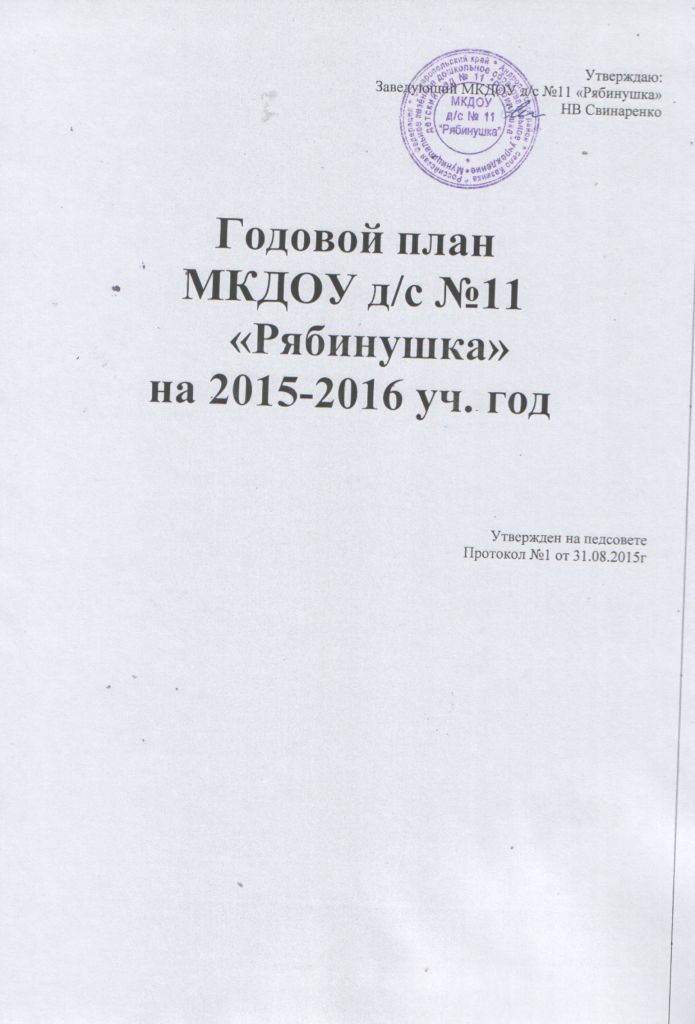 Задачи: Организация оздоровительно-профилактической системы работы в     условиях ДОУ. Развитие системы воспитательной работы по формированию здорового образа жизни дошкольников (организация кружков, систематическое проведение физкультурно-оздоровительных мероприятий).Совершенствование системы работы детского сада по нравственно-патриотическому воспитанию дошкольников.Развитие  театрализованной деятельности в детском саду, как инструмент познавательно-речевого развития дошкольников в процессе совместной деятельности участников образовательных отношений.СЕНТЯБРЬ.ОКТЯБРЬ.НОЯБРЬ.ДЕКАБРЬ.ЯНВАРЬ.ФЕВРАЛЬ.МАРТ.АПРЕЛЬ.                                                                                                                                                                                                   МАЙ.Вид деятельностиОтветственный 1. Работа с кадрами1. Работа с кадрами1.1. Текущие инструктажи по ОТ, ТБ и охране жизни и здоровья детей.Заведующий.1.2. Производственное собрание «Правила внутреннего трудового распорядка».Заведующий 1.3. Составление графика курсов повышения квалификации, плана работы по аттестации.Заведующий. 1.4. Подготовка к отчетно-выборному собранию.Профком1.5. Практическое мероприятие «Сан ПИН. Ознакомление с правилами и нормативами. Требования к выполнению»Заведующий Завхоз2. Организационно-педагогическая работа                                  2. Организационно-педагогическая работа                                  Работа с педагогамиРабота с педагогами2.1. Подведение итогов по плану летних оздоровительных мероприятий.Воспитатели 2.2. Обсуждение и утверждение годового плана                                   на 2015 – 2016 учебный год.Заведующий Воспитатели 2.3. Информация воспитателей о готовности к новому учебному году.Воспитатели 2.4. Аннотация и утверждение перечня программ и технологий, используемых в работе ДОУ.Заведующий Воспитатели 2.5. Соблюдение правил внутреннего трудового распорядка. Воспитатели 2.6. Утверждение сеток занятий и планов кружковой работы с детьми.2.7. Разработка и утверждение образовательной программы ДОУ с  ФГОС.Заведующий                                             3. Подготовка к педсовету                                                                            3. Подготовка к педсовету                                3.1. Разработка рабочей программы Воспитатели 3.3. Организация контрольной деятельности - (знакомство с графиком  контроля).Заведующий 3.4.Организация двигательного режима Заведующий Воспитатель                                             Педсовет № 1 «Установочный»  31.08.2015года. Цель: Активизировать деятельность всех педагогов в процессе планирования работы ДОУ.  Оказание помощи педагогам в  построении образовательного процесса в соответствии ФГОС.
Форма проведения - дискуссия                                             Педсовет № 1 «Установочный»  31.08.2015года. Цель: Активизировать деятельность всех педагогов в процессе планирования работы ДОУ.  Оказание помощи педагогам в  построении образовательного процесса в соответствии ФГОС.
Форма проведения - дискуссия                                            4.  План педсовета                                             4.  План педсовета 4.1. Подведение итогов по плану летних оздоровительных мероприятий.Воспитатели 4.2.  Информация воспитателей о готовности к новому учебному году.Воспитатели 4.3. Аннотация и утверждение перечня программ и технологий, используемых в работе ДОУ.Заведующий 4.4. Утверждение сеток занятий и планов кружковой работы с детьми.Заведующий 4.5. Утверждение годового плана на 2015-2016г.Заведующий 4.6. Утверждение тематики родительских собраний.Заведующий  5. Работа с воспитанниками 5. Работа с воспитанниками 5.1. День Знаний. Музыкальный руководитель5.2. Проведение экскурсий в школу, посещение уроков.  Воспитатели 5.3. Развлечения детей по плану воспитателя.Воспитатели 5.4. Оформление документации на вновь поступающих детей.Заведующий                             6. Физическая культура и здоровье.                            6. Физическая культура и здоровье.6.1. «День спорта и спортивных игр» - 3-я среда месяца – Воспитатели     7. Преемственность в работе детского сада и   начальной школы    7. Преемственность в работе детского сада и   начальной школы7.1. Заключение договора о сотрудничестве.Заведующий 7.2. Тематическая беседа в старшей  подгруппе (рассматривание картины «Дети идут в школу»)7.3. Наблюдение уроков в 1 классе воспитателями Воспитатели                         8. Контроль и оценка работы педагогов                        8. Контроль и оценка работы педагогов8.1. Календарные планыЗаведующий 8.2. Состояние и содержание педагогической документации.Заведующий 8.3. Физкультурно-оздоровительная работа (утренняя гимнастика, закаливающие мероприятия, соблюдение режима).Заведующий                           9.  Взаимодействие с семьями воспитанников                          9.  Взаимодействие с семьями воспитанников9.1. Заключение договоров с родителями.Заведующий 9.2 .Анализ данных семей по социальным группам (заполнение социального паспорта семьи).Заведующий.Воспитатели 9.3. Родительское собрание.Воспитатели 9.4Индивидуальные беседы-консультации с родителями вновь поступивших детей.  Воспитатели 9.5. Оказание помощи семье в воспитании ребенка.Воспитатели 9.6. Педагогическая копилка родителей «Физкультурно-оздоровительная работа в детском саду»Воспитатели 9.7. Вовлечение семьи в образовательный процесс.Воспитатели 9.8. Подготовка рекомендаций (памяток) для родителей «Готов ли Ваш ребенок к поступлению в школу».                                                 Воспитатели Воспитатели 10.  Административно-хозяйственная работа10.  Административно-хозяйственная работа10.1. Работа по составлению новых локальных актов, Устава ДОУ, рабочих графиков.Заведующий 10.2. Подготовка отопительной системы к началу отопительного сезона.Завхоз 10.3. Издание ежегодных приказов по ТБ и ОТ  пожарной безопасности, о назначении материально-ответственных лиц 10.4. Приказ по организации питания  в ДОУ, назначение ответственных за организацию питания. Заведующий 10.5. Оснащение среды ДОУ в соответствии с ФГОС в течении года.Завхоз Вид деятельностиВид деятельностиОтветственный 1. Работа с кадрами1. Работа с кадрами1. Работа с кадрами1.1. Рейд комиссии по охране труда.1.1. Рейд комиссии по охране труда.Комиссия по ОТ1.2.Совещание «Подготовка помещений ДОУ к зиме. Уборка территории». 1.2.Совещание «Подготовка помещений ДОУ к зиме. Уборка территории». Заведующий  .Завхоз 1.3. «Соблюдение правил внутреннего распорядка. Охрана жизни, здоровья детей».1.3. «Соблюдение правил внутреннего распорядка. Охрана жизни, здоровья детей».Заведующий, Воспитатель 1.4. Контроль – ТБ на кухне, работа с электроприборами. Прачечная, электромашины.1.4. Контроль – ТБ на кухне, работа с электроприборами. Прачечная, электромашины.Заведующий,  Завхоз Председатель профкома 1.5. Проверка организации питания по новым СаН ПиН.1.6. Рейды и смотры по санитарному состоянию групп1.5. Проверка организации питания по новым СаН ПиН.1.6. Рейды и смотры по санитарному состоянию группЗаведующий Завхоз Председатель профкома 2. Организационно-педагогическая работа2. Организационно-педагогическая работа2. Организационно-педагогическая работаРабота с педагогамиРабота с педагогамиРабота с педагогами2.1. Подготовка к Педсовету № 2. Тематический контроль «Оценка здоровьесберегающей среды в ДОУ»Заведующий.Воспитатели Заведующий.Воспитатели 2.2. Система планирования работы с детьми подвижных игр. Заведующий Воспитатели Заведующий Воспитатели 2.4. Анализ заболеваемости детей.                                                                                                                         Заведующий Заведующий 2.5. Разработка плана профилактических мероприятий по ОРЗ и гриппу.Заведующий Заведующий 2.6. Подвижные игры, как условие повышения двигательной активности детей на прогулкеВоспитатели Воспитатели 3. Работа с воспитанниками 3. Работа с воспитанниками 3. Работа с воспитанниками 3.1. Выставка детских рисунков «Осень, осень в гости просим»  (в группах).3.1. Выставка детских рисунков «Осень, осень в гости просим»  (в группах).Воспитатели 3.2. Музыкальный праздник «Осенины»3.2. Музыкальный праздник «Осенины»Музыкальный руководитель3.3.  Работа с детьми в цветнике и на огороде.3.3.  Работа с детьми в цветнике и на огороде.Воспитатели 3.4. Проведение учений по пожарной безопасности.3.4. Проведение учений по пожарной безопасности.Воспитатели 3.5. Нетрадционные формы рисования в старшей группе с природным материалом.3.5. Нетрадционные формы рисования в старшей группе с природным материалом.Воспитатели 3.6. Театральная деятельность.3.7. Развлечение «Страна Светофория».3.6. Театральная деятельность.3.7. Развлечение «Страна Светофория».Воспитатели 4. Физическая культура и спорт.4. Физическая культура и спорт.4. Физическая культура и спорт.4.1. День здоровья.4.1. День здоровья.Воспитатели 4.3. Проведение санитарно-просветительской работы для родителей и детей «Как можно защититься от гриппа».  4.3. Проведение санитарно-просветительской работы для родителей и детей «Как можно защититься от гриппа».  Воспитатели 5.  Преемственность в работе детского сада и  начальной школы5.  Преемственность в работе детского сада и  начальной школы5.  Преемственность в работе детского сада и  начальной школы5.1. Экскурсия детей подготовительных к школе групп в первый  класс школы.5.1. Экскурсия детей подготовительных к школе групп в первый  класс школы.Воспитатели 5.2.  Консультация для родителей «Влияние проектной деятельности на всестороннее развитие ребенка» 5.2.  Консультация для родителей «Влияние проектной деятельности на всестороннее развитие ребенка» Воспитатели 6. Контроль и оценка работы педагогов6. Контроль и оценка работы педагогов6. Контроль и оценка работы педагогов6.2. Соблюдение здоровьесберегающих технологий при планировании учебно-воспитательной деятельности.6.2. Соблюдение здоровьесберегающих технологий при планировании учебно-воспитательной деятельности.Воспитатель 6.3. Проверка календарных и перспективных планов.6.3. Проверка календарных и перспективных планов.Заведующий 6.4. Ведение документации по кружковой работе.6.4. Ведение документации по кружковой работе.Заведующий 6.5. Планирование работы с родителями по здоровьесбережению.6.5. Планирование работы с родителями по здоровьесбережению.Заведующий 7.  Работа с семьями воспитанников7.  Работа с семьями воспитанников7.  Работа с семьями воспитанников7.1. Участие родителей в создании развивающей среды.7.1. Участие родителей в создании развивающей среды.Воспитатели 7.2 .Организация выставки «Поделка из природного материала руками детей и родителей».7.2 .Организация выставки «Поделка из природного материала руками детей и родителей».Воспитатели 7.3.Проведение родительского собрания.7.3.Проведение родительского собрания.Заведующий, воспитатели7.4.Консультации по запросам родителей.7.4.Консультации по запросам родителей.Воспитатели 7.5. Оформление родительских уголков (ежемесячно).7.5. Оформление родительских уголков (ежемесячно).Воспитатели 7.6. Консультация «Воспитываем маленького гражданина»  
7.6. Консультация «Воспитываем маленького гражданина»  
Воспитатели 7.7.Посещение родителей и детей на дому (по плану).7.7.Посещение родителей и детей на дому (по плану).Воспитатели 7.9. Анкетирование родителей “Здоровье Вашего ребенка”.7.9. Анкетирование родителей “Здоровье Вашего ребенка”.Воспитатели 8.  Административно-хозяйственная работа8.  Административно-хозяйственная работа8.  Административно-хозяйственная работа8.1. Обсуждение действий персонала в ЧС, при угрозе террористических актов.8.1. Обсуждение действий персонала в ЧС, при угрозе террористических актов.Заведующий 8.2. Инструктажи с младшим обслуживающим персоналом «Должностные инструкции».8.2. Инструктажи с младшим обслуживающим персоналом «Должностные инструкции».Завхоз 8.3.Правила обработки посуды, проветривание, смена белья.8.3.Правила обработки посуды, проветривание, смена белья.Завхоз 8.4.Контроль за поступлением родительской платы.8.4.Контроль за поступлением родительской платы.Заведующий 8.5.Рейд по проверке санитарного состояния групп.8.6. Работа по благоустройству территории. Составление плана развития МТБ.8.5.Рейд по проверке санитарного состояния групп.8.6. Работа по благоустройству территории. Составление плана развития МТБ.Заведующий завхоз профком 8.7. Работа по составлению локальных актов и нормативных документов.8.7. Работа по составлению локальных актов и нормативных документов.Заведующий.Вид деятельностиОтветственный 1. Работа с кадрами1. Работа с кадрами1.2. Проверка сохранности имущества и санитарного состояния помещений. Заведующий завхоз профком.1.3. Оказание помощи в создании профессионального Портфолио педагога.Заведующий, 1.5. Подготовка здания к зимеЗавхоз  1.6. Проведение «Недели  творчества» с показом открытых занятий, режимных моментовВоспитатели 1.7. МО районныеВоспитатели 2. Организационно-педагогическая работа2. Организационно-педагогическая работаРабота с педагогамиРабота с педагогами2.1. Выставка рисунков «Рисуем всей семьёй» ко Дню матери.Воспитатели 2.2. Консультация «Игра как средство нравственного развития детей».Воспитатель 2.3. Организация игровой деятельности в режиме дня.Воспитатели 2. 4. Мониторинг за 1 кв. 2015г.  Воспитатели 2. 5. Отчеты педагогов по итогам посещения методических объединений.Воспитатели 2.6. Подготовка и проведение «Дня здоровья».Воспитатели                                               3. Педсовет № 2                                              3. Педсовет № 2Тема. «Обеспечение оздоровительной направленности физического воспитания в детском саду»Цель. Систематизация знаний педагогов об оздоровлении детей дошкольного возраста.Тема. «Обеспечение оздоровительной направленности физического воспитания в детском саду»Цель. Систематизация знаний педагогов об оздоровлении детей дошкольного возраста.                                                  План педсовета                                                  План педсовета3.1. Специфика организации физкультурно-оздоровительной деятельности в ДОУ.                                                                  Заведующий.    3.2 Влияние физической культуры на здоровье ребенка.Воспитатель 3.3. Итоги тематического контроля «Оценка здоровьесберегающей среды в ДОУ». Справка.              Заведующий 3.4. Решение педсовета. Воспитатель.4. Работа с воспитанниками 4. Работа с воспитанниками 4.1. Выставка  детских рисунков «Рисуем спорт»Воспитатели 4.2. Театральная деятельность – драматизация сказки.Воспитатели 4.3. Концерт, посвященный «Дню Матери».Воспитатели 5. Физическая культура и спорт.5. Физическая культура и спорт.5.1.Неделя здоровья. Проведение вакцинации против гриппа. Профилактика: оксолиновая мазь, чесночно-луковая терапия. Медработник, воспитатели 5.2. «День спорта и спортивных игр» - 3-я среда месяца – «футболл».Воспитатели 6. Преемственность в работе детского сада и  начальной школы6. Преемственность в работе детского сада и  начальной школы6.1. «Ребенок идет в школу» - педагогические рекомендации учителей школы родителям будущих первоклассников.Учитель школы № 16.2. «Играем в школу» - сюжетно-ролевая игра Воспитатели 7. Контроль и оценка работы педагогов7. Контроль и оценка работы педагогов7.1. Содержание прогулки, выполнение плана прогулки.заведующий7.2. Проведение диагностики состояния здоровья детей в детском саду.Заведующий 7.3. Проверка качества оформления документации педагогов (календарные планы, журнал здоровья, табель посещаемости)Воспитатель 7.4. Работа кружков по графику.Заведующий 7.5.  Контроль за безопасностью предметно-развивающей среды в помещении и на участке. Воспитатель 8.  Работа с семьями воспитанников8.  Работа с семьями воспитанников8.1. Совместное проведение с детьми праздников и досуговВоспитатели 8.2. Семейный конкурс «Сделаем игрушку сами своими руками» Воспитатели 8.4. Правовое воспитание детей и родителей «Декларация прав ребёнка» Воспитатель 8.5 Праздничный вечер, посвященный Дню матери.Музыкальный руководитель, воспитатели 9.  Административно-хозяйственная работа9.  Административно-хозяйственная работа9.1. Разработка мероприятий по безопасности проведения Новогодних праздников.Творческая группа9.2. Подготовка и оформление ДОУ к Новому году.Воспитатели 9.3. Проверка освещения ДОУ, работа по дополнительному освещению ДОУ.Завхоз 9.4. Приобретение канцтоваров, игрушек.Завхоз 9.5. Пополнение театральных уголков различными видами театровВоспитатели 9.6.Анализ накопительной ведомости, бракеражного журнала. Заведующий Завхоз 9.7.Работа по составлению новых локальных актов и нормативных документов.Заведующий Вид деятельностиОтветственный 1. Работа с кадрами1. Работа с кадрами1.1. Инструктаж «Техника безопасности при проведении новогодних елок».Заведующий.1.2. О новогоднем празднике для сотрудников.Профком заведующий 1.4. Об охране жизни и здоровья в зимний период – лёд, сосульки.Заведующий 1.5. Районные семинарыВоспитатели 2. Организационно-педагогическая работа2. Организационно-педагогическая работаРабота с педагогамиРабота с педагогами2. 1. Подготовка к педсовету № 3. Тематический контроль, сбор информации, проведение  по одному показательному занятию каждым воспитателем по выбору.Заведующий, воспитатели 2. 2.  Обсуждение сценария новогоднего праздника, организация работы по его подготовке и проведению. Заведующий воспитатели, музыкальный руководитель2. 3. Изготовление ёлочных украшений для оформления интерьера детского сада.Воспитатели 2.4. Работа по обеспечению пожарной безопасности во время новогодних праздников.  Заведующий , воспитатели.2.5. Анализ планов учебно-воспитательской работы.Заведующий, воспитатель 3. Работа с воспитанниками 3. Работа с воспитанниками 3.1. Новогодние праздники.Музыкальный руководитель, воспитатели 4. Физическая культура и спорт.4. Физическая культура и спорт.4.2. «День спорта и спортивных игр» - 3-я среда месяца – «Футбол».Воспитатели 4.3. Прогулки на свежем воздухе в любое время года.Воспитатель 5. Преемственность в работе детского сада и   начальной школы5. Преемственность в работе детского сада и   начальной школы5.1. Посещение уроков в школе воспитателями.Учитель начальных классов,воспитатели 5.2. Экскурсия в школьную библиотеку.Воспитатели 6. Контроль и оценка работы педагогов6. Контроль и оценка работы педагогов6.1. Диагностика ЗУН детей за I-вое полугодие.(систематизация полученных данных)Воспитатель 6.2. Анализ планов образовательной работы.Заведующий.Воспитатель.7.  Работа с семьями воспитанников7.  Работа с семьями воспитанников7.1 . Изготовление украшений для группы вместе с детьми - «Творческая мастерская Деда Мороза и Снегурочки».Воспитатели, родители7.2. «Новогодний фейерверк» - украшение групп, зала.Воспитатели 7.3. Новогодние праздники с участием родителей.Музыкальный руководитель, воспитатели, родители.7.4. Конкурс на лучшую елочную игрушку, сделанную своими руками.Воспитатели, родители.8.  Административно-хозяйственная работа8.  Административно-хозяйственная работа8.1. Анализ питания за I-е полугодие.Заведующий 8.2. Анализ заболеваемости за I-е полугодие.Заведующий 8.4. Рейд комиссии по ОТ по группам, на пищеблок, прачечную.Заведующий, профком8.5.Составление предварительного графика отпусков. Просмотр личных дел и трудовых книжек.Заведующий 8.6. Работа по составлению новых локальных актов и нормативной документации.Заведующий Вид деятельностиОтветственный 1. Работа с кадрами1. Работа с кадрами1.1. Инструктаж «Об охране жизни и здоровья детей и взрослых в зимний период (лед, сосульки)»Заведующий 1.2. Производственное собрание по итогам проверки по ОТ в декабре.Заведующий.1.3. Консультация «ФГОС и проблемы нравственного  воспитания  современного ребёнка»Воспитатель 1.4. Участие педагогов и детей в конкурсах различного уровня.Заведующий.1.5. Анализ проведённых новогодних утренников.Заведующий 2. Организационно-педагогическая работа2. Организационно-педагогическая работаРабота с педагогамиРабота с педагогами2. 2. Изучение подбора форм и методов сотрудничества с родителями.Заведующий.2.3. Подготовка к Педсовету № 3. Тематический контроль, сбор материала.Заведующий Воспитатели                        3.  Работа с воспитанниками                        3.  Работа с воспитанниками 3.2. Театральная деятельность. Театральная неделя по произведениям К. ЧуковскогоВоспитатели 3.3. Экскурсии и целевые прогулки: Наблюдение за движением пешеходов; наблюдение за движением транспорта, рассматривание видов транспорта.Воспитатели 3.6. Смотр - конкурс ко Дню рождения Снеговика «Парад снеговиков» Воспитатели  4.  Физическая культура и спорт.4.  Физическая культура и спорт.4.1. Зимний спортивный праздник «Малые зимние игры»Воспитатели, музыкальный руководитель.4.3. Закаливающие процедуры, занятие физ. воспитанием, утренняя гимнастика, прогулки, С витаминизация продуктов. Воспитатели повар 5. Преемственность в работе детского сада и   начальной школы5. Преемственность в работе детского сада и   начальной школы5.1. Круглый стол воспитателей и учителя школы «Основные принципы преемственности образовательных программ дошкольного и начального школьного образования».Воспитатели,  учитель начальных классов5.2. Родительское собрание по плану воспитателя.Воспитатели 6. Контроль и оценка работы педагогов6. Контроль и оценка работы педагогов6.1. Виды труда в течение дня.Заведующий.6.2. Подготовка и проведение целевых прогулок и экскурсий при ознакомлении детей с окружающим миром.Воспитатель 6.3. Соблюдение режима дня.Заведующий 6.4. Оперативный контроль «Организация режимных моментов»Воспитатель 7.  Работа с семьями воспитанников7.  Работа с семьями воспитанников7.1. Оформление информационного стенда.Воспитатели  7.2. Организация уголков безопасности в группах совместно с родителями».Воспитатели  7.3. Оформление папок-передвижек в группах по разным тематикам.Воспитатели  8.  Административно-хозяйственная работа8.  Административно-хозяйственная работа8.1. Ревизия электропроводки в ДОУ.Заведующий завхоз.8.2. Укрепление МТБ ДОУ – приобретение мебели для групп, в том числе игровой, канцтоваров. Завхоз 8.3. Подготовка приказов по основной деятельностиВид деятельностиВид деятельностиОтветственный 1. Работа с кадрами1. Работа с кадрами1. Работа с кадрами1.1. Профилактика гриппа в ДОУ в период эпидемиологического неблагополучия.1.1. Профилактика гриппа в ДОУ в период эпидемиологического неблагополучия.Заведующий воспитатели  .1.2. Рейд по ОТ и ТБ детей и сотрудников.1.2. Рейд по ОТ и ТБ детей и сотрудников.Комиссия по ОТ1.3. Инструктаж по теме «Оказание первой медицинской помощи и действия воспитателя при травме ребёнка».1.3. Инструктаж по теме «Оказание первой медицинской помощи и действия воспитателя при травме ребёнка».Заведующий 1.4. Обсуждение новинок педагогической литературы.1.4. Обсуждение новинок педагогической литературы.Заведующий 1.5. Подготовка и проведение досуга «Защитники Отечества» 1.5. Подготовка и проведение досуга «Защитники Отечества» Воспитатели, музыкальный руководитель. 1.6. Повторяем правила СанПиН. Требования к санитарному содержанию помещений и дезинфекционные мероприятия. 1.6. Повторяем правила СанПиН. Требования к санитарному содержанию помещений и дезинфекционные мероприятия. Заведующий 1.7. Подготовка к празднованию Дня 8 марта.1.7. Подготовка к празднованию Дня 8 марта.Профком, творческая группа2. Организационно-педагогическая работа2. Организационно-педагогическая работа2. Организационно-педагогическая работаРабота с педагогамиРабота с педагогамиРабота с педагогами2.1.Обсуждение сценариев праздников и оформление групп.2.1.Обсуждение сценариев праздников и оформление групп.Воспитатели , музыкальный руководитель. 2. 2. Проверка выполнения решений Педагогического совета.2. 2. Проверка выполнения решений Педагогического совета.Заведующий 2. 3. Посещение районных МО.2. 3. Посещение районных МО.Воспитатели  .2.4. Консультация для воспитателей «Широкая Масленица». Обычаи  и традиции проведения, песни, заклички.2.4. Консультация для воспитателей «Широкая Масленица». Обычаи  и традиции проведения, песни, заклички.Музыкальный руководитель3. Педсовет № 33. Педсовет № 33. Педсовет № 3Тема: Совершенствование системы работы детского сада по нравственно-патриотическому воспитанию дошкольников во взаимодействии с родителями.Тема: Совершенствование системы работы детского сада по нравственно-патриотическому воспитанию дошкольников во взаимодействии с родителями.Тема: Совершенствование системы работы детского сада по нравственно-патриотическому воспитанию дошкольников во взаимодействии с родителями.Цель: Проанализировать состояние работы в ДОУ по нравственно-патриотическому воспитанию дошкольников, наметить пути совершенствования работы, вызвать у педагогов осознание необходимости знакомиться с новинками литературы, программами, разработками по нравственно-патриотическому воспитанию Цель: Проанализировать состояние работы в ДОУ по нравственно-патриотическому воспитанию дошкольников, наметить пути совершенствования работы, вызвать у педагогов осознание необходимости знакомиться с новинками литературы, программами, разработками по нравственно-патриотическому воспитанию Цель: Проанализировать состояние работы в ДОУ по нравственно-патриотическому воспитанию дошкольников, наметить пути совершенствования работы, вызвать у педагогов осознание необходимости знакомиться с новинками литературы, программами, разработками по нравственно-патриотическому воспитанию Форма проведения: комбинированнаяФорма проведения: комбинированнаяФорма проведения: комбинированная                                                                       План педсовета                                                                       План педсовета                                                                       План педсовета3.1. Проблема воспитания гражданина.               Заведующий   Заведующий  3.2 Работа, проводимая с детьми в разных возрастных группах по нравственно-патриотическому воспитанию (отчёт)Воспитатели.Воспитатели.3.3. Проведение занятий по патриотическому воспитанию.Воспитатели Воспитатели 3.4. Формы работы с родителями по нравственно-патриотическому воспитанию.Воспитатель Воспитатель 3.5. Результаты тематического контроляЗаведующий .Заведующий .3.6. Проект решения педагогического  советаВоспитатель Воспитатель 4. Работа с воспитанниками 4. Работа с воспитанниками 4. Работа с воспитанниками 4.1. Неделя зимних забав и развлечений (по плану воспитателей).4.1. Неделя зимних забав и развлечений (по плану воспитателей).Воспитатели  4.2. Календарно-обрядовый праздник  «Масленица».4.2. Календарно-обрядовый праздник  «Масленица».Воспитатели  4.3. Досуг для детей старшего, среднего дошкольного возраста «Защитники Отечества».4.3. Досуг для детей старшего, среднего дошкольного возраста «Защитники Отечества».Воспитатели  музыкальный руководитель4.4. «Я подарок маме сяду рисовать» - изготовление подарков мамам. Подготовка к празднику 8 марта.4.4. «Я подарок маме сяду рисовать» - изготовление подарков мамам. Подготовка к празднику 8 марта.Воспитатели.5. Физическая культура и спорт.5. Физическая культура и спорт.5. Физическая культура и спорт.5.1. «День спорта и спортивных игр» - 3-я среда месяца – «Саночный спорт».5.1. «День спорта и спортивных игр» - 3-я среда месяца – «Саночный спорт».Воспитатели  5.2. Работа по ОБЖ «Осторожно гололёд».5.2. Работа по ОБЖ «Осторожно гололёд».Воспитатели  6. Преемственность в работе детского сада и   начальной школы.6. Преемственность в работе детского сада и   начальной школы.6. Преемственность в работе детского сада и   начальной школы.6.1. Комплексные занятия в подготовительной группе «Рисуем школу».  6.1. Комплексные занятия в подготовительной группе «Рисуем школу».  Воспитатели 6.2. Родительское собрание в подготовительной группе по теме: «Будущий первоклассник, какой он?»6.2. Родительское собрание в подготовительной группе по теме: «Будущий первоклассник, какой он?»Воспитатели учитель начальных классов6.3. «Играем в школу» - сюжетно-ролевая игра.6.3. «Играем в школу» - сюжетно-ролевая игра.Воспитатели 7. Контроль и оценка работы педагогов.7. Контроль и оценка работы педагогов.7. Контроль и оценка работы педагогов.7.1. Организация и наполнение развивающей предметно-пространственной среды.7.1. Организация и наполнение развивающей предметно-пространственной среды.Заведующий 7.2. Книжные уголки в группах.7.2. Книжные уголки в группах.Воспитатель 8.  Работа с семьями воспитанников8.  Работа с семьями воспитанников8.  Работа с семьями воспитанников8.1. Спортивный праздник, посвященный Дню защитника Отечества.8.1. Спортивный праздник, посвященный Дню защитника Отечества.Воспитатели 8.2 .Опрос родителей для выявления родительских потребностей и ожиданий.8.2 .Опрос родителей для выявления родительских потребностей и ожиданий.Воспитатели  8.3. Совместное с детьми участие в выставке рисунков.8.3. Совместное с детьми участие в выставке рисунков.Воспитатели  8.4.  Составление генеалогического древа.8.4.  Составление генеалогического древа.Воспитатели  9.  Административно-хозяйственная работа9.  Административно-хозяйственная работа9.  Административно-хозяйственная работа9.1.Работа в ДОУ по эстетике оформления помещений.9.1.Работа в ДОУ по эстетике оформления помещений.Воспитатели  9.2. Состояние охраны труда на пищеблоке.9.2. Состояние охраны труда на пищеблоке.Комиссия ОТ9.3. Оснащение среды ДОУ в соответствии с ФГОС в течение года.9.3. Оснащение среды ДОУ в соответствии с ФГОС в течение года.Завхоз Вид деятельностиОтветственный 1. Работа с кадрами1. Работа с кадрами1.1. Работа по составлению инструкций и обновлению инструктажей.Заведующий, завхоз .1.2. Проведение занятий по ГО и ЧП. Заведующий 1.3.Заседание «О правилах внутреннего распорядка»Заведующий Профком1.4. Рейд «Санитарное состояние групп».Заведующий профком1.5. Празднование Международного женского дня 8 марта.Профком, творческая группа2. Организационно-педагогическая работа2. Организационно-педагогическая работаРабота с педагогамиРабота с педагогами2.1. Консультация «Особенности организации процесса восприятия»Воспитатель . 2. 2. Неделя педагогического мастерства «Организация и оформление развивающей предметно-пространственной театральной среды» Творческая группа2.3. Консультация «Организация рациональной двигательной активности».Воспитатель 3. Работа с воспитанниками 3. Работа с воспитанниками 3.1. «Мамочка любимая» - праздничные утренники во всех возрастных группах.Музыкальный руководитель,воспитатели. 3.2. Кружковая работа с детьми.Воспитатели  3.3. Изготовление подарков мамам к 8 марта.Воспитатели  3.4. Театральная деятельность. По произведениям               С.Я. Маршака.Воспитатели  3.5. Экскурсия в магазин.	Воспитатели 4. Физическая культура и спорт.4. Физическая культура и спорт.4.1.День здоровья.Воспитатели  4.2. «День спорта и спортивных игр» - 3-я среда месяца – «Хоккей».Воспитатели 4.3. Спортивный досуг.  Воспитатели  групп5. Преемственность в работе детского сада и   начальной школы5. Преемственность в работе детского сада и   начальной школы5.1. Встреча с выпускниками детского сада. Успеваемость. Воспитатели 5.2. День открытых дверей для родителей. Посещение кружка «Первоклассник». Воспитатели 5.3. Дискуссия. Портрет первоклассника в системе ФГОС. Воспитатели учитель начальных классов6. Контроль и оценка работы педагогов6. Контроль и оценка работы педагогов6.1. Контроль Сформированность у детей навыков самообслуживания»Заведующий 6.2. Мониторинг за 2 квартал. Воспитатели 7.  Работа с семьями воспитанников7.  Работа с семьями воспитанников7.1.  Обмен опытом «Наши выходные»Воспитатели, родители7.2 . Анкетирование родителей Воспитатели  7.3. Праздничные утренники, посвященные 8 марта. «Мамин день» Музыкальный руководитель, воспитатели  .7.5. Информирование родителей об успехах детей на постоянно действующих стендах «Наши успехи»Воспитатели 7.6. Посещение родителей и детей на дому.Воспитатели .8.Административно-хозяйственная работа8.Административно-хозяйственная работа8.1. Анализ заболеваемости. Заведующий 8.2. Приобретение материалов: хоз. инвентаря, моющих средств.Завхоз 8.3. Работа по обновлению посуды.Завхоз 8.4. Работа по укомплектованию ДОУ новыми пособиями и мебелью.Заведующий завхоз .       8.5. Анализ маркировки мебели и подбора мебели в группах ДОУ.Заведующий завхоз 8.6. Работа по составлению новых локальных актов и нормативных документов.Заведующий Вид деятельностиОтветственный 1. Работа с кадрами1. Работа с кадрами1.1. Рейд администрации и профкома по ОТ и ТБ.Заведующий профком.1.2. Производственное совещание «Забота об участке ДОУ – дело всего коллектива. Субботники. Работа по благоустройству цветников, территории детского сада. Заведующий  родители, сотрудники д/сада1.3. Проверка сохранности имущества и санитарного состояния помещений.Заведующий,   профком.1.4. Просмотр открытых занятий по группам. Заведующий., творческая группа 1.5. Производственное совещание с младшим персоналом. Завхоз  1.6. Выполнение санэпидрежима.Завхоз  .  2. Организационно-педагогическая работа2. Организационно-педагогическая работаРабота с педагогамиРабота с педагогами2.1. Подготовка к педсовету № 4. Итоговый. Сбор информации. Воспитатели.2.2. Совещание по готовности детей к обучению в школе.Воспитатели 2. 3. Неделя прав ребёнка.  Воспитатель.2.4. Разработка конспектов спортивных досугов во всех возрастных группахВоспитатели 2.5. Взаимопросмотр итоговых занятий. Заведующий воспитатели  3. Работа с воспитанниками 3. Работа с воспитанниками 3.1. Праздник «Дружно мы весну встречаем»Музыкальный руководитель, воспитатели  3.2. Практические занятия Воспитатели 3.3. Экскурсия с ребятами старше-подготовительной группы на почту.Воспитатели 3.4. Спортивные игры детей на прогулке.Заведующий 3.5. Выставка детских рисунков.Воспитатели 3.6. Театр сказок. Драматизация любимых сказок.Воспитатели 3.7. Мероприятия посвящённые Дню космонавтики: Выставка детских работ художественно-продуктивной деятельности « Дорога в космос»Воспитатели 4. Физическая культура и спорт.4. Физическая культура и спорт.4.1.Неделя здоровья «Мы – спортивные ребята».Воспитатели.4.2. «День спорта и спортивных игр» - 3-я среда месяца – Воспитатель 5.  Преемственность в работе детского сада и   начальной школы5.  Преемственность в работе детского сада и   начальной школы5.1. Родительское собрание совместно с учителем начальных классов. Воспитатели, учитель начальных классов.5.2. Организация записи детей в первый класс.Завуч школы.6. Контроль и оценка работы педагогов6. Контроль и оценка работы педагогов6.1. Мониторинг по образовательным областям.Творческая группа6.2. Диагностика навыков детей по всем разделам.Заведующий 6.3. Контроль «Готовность детей подготовительной группы к обучению в школе»Воспитатель 7.  Работа с семьями воспитанников7.  Работа с семьями воспитанников7.1. Подготовка к выпуску детей в школу.Воспитатели 7.2. Родительские собрания.Воспитатели  7.3. Диспансеризация детей.Врачи ЦРБ.7.4. Обновление информационных стендов.Воспитатели  .7.5. «Научите детей основам безопасности жизни» - использование информационных и иллюстративных  уголков для родителей.Воспитатели  7.6. Отслеживание оплаты услуг детского сада.Заведующий 8.  Административно-хозяйственная работа8.  Административно-хозяйственная работа8.1. Работа по благоустройству территории.Завхоз .       8.2.Формирование основ ЗОЖ – производственное собрание.Заведующий, профком8.3. Приобретение мягкого инвентаря.Завхоз        8.4. Покраска оборудования, ремонт теневых навесов.Воспитатели совместно с родителями.8.5. Работа по упорядочению номенклатуры дел.Заведующий Вид деятельностиОтветственный 1. Работа с кадрами1. Работа с кадрами1.1. Проведение инструктажей по летней оздоровительной работе. Заведующий 1.2. О переходе на летний режим работы.Заведующий 1.3. Подготовка плана летне-оздоровительных мероприятий.Воспитатель 1.4. Составление годовых отчетов.Заведующий 1.5.Организация выпуска детей в школу.Воспитатели 1.6. Работа по озеленению участка ДОУ.Воспитатели совместно с родителями.1.7.Соблюдение санэпидрежима в летний период.Завхоз 2. Организационно-педагогическая работа2. Организационно-педагогическая работаРабота с педагогамиРабота с педагогами Педсовет № 4 Педсовет № 4Тема: «Итоговый»Цель: Подведение итогов деятельности сотрудников ДОУ за 2015-. Цель: Подведение итогов деятельности сотрудников ДОУ за 2015-.                                                                        План педсовета                                                                       План педсовета2.1. Подведение итогов выполнения задач учебно-воспитательной работы за 2015– 2016 учебный год. Заведующий 2.2. Отчеты воспитателей по выполнению учебно-воспитательных задач по основным разделам программы (диагностика, мониторинг).Воспитатели  .2.3. Утверждение плана работы на летне-оздоровительный период.Воспитатель 2.4. Проект решения педагогического совета.Воспитатель.3. Работа с воспитанниками 3. Работа с воспитанниками 3.1. Экскурсия со старшими дошкольниками к Мемориалу воинской славы.Воспитатели 3.2. «День Победы» - тематическое музыкальное занятие.Музыкальный руководитель, воспитатели  .3.3. «Мы идем в школу» - выпускной балл.Музыкальный руководитель, воспитатели.3. 4. Подготовка к празднику «День защиты детей»Воспитатели 4. Физическая культура и спорт.4. Физическая культура и спорт.4.1. День здоровья.Воспитатели 4.2. «День спорта и спортивных игр» - 3-я среда месяца – «Бадминтон».Воспитатели .5. Преемственность в работе детского сада и   начальной школы5. Преемственность в работе детского сада и   начальной школы5.1. Подготовка и проведение выпускного балла.Музыкальный руководитель, воспитатели 5.2. Сюжетно-ролевые игры «В школе на уроке», «Школьная перемена»Воспитатели.5.3. Игры беседы из цикла «Весёлый этикет».Воспитатели 6. Контроль и оценка работы педагогов6. Контроль и оценка работы педагогов6.1. Контроль «Выполнение детьми норм и правил культурного поведения при проведении режимных моментов в д/с».  Воспитатель 6.2. Диагностика знаний и умений по всем разделам.Творческая группа6.3.Прсмотр итоговых занятий по группам.Заведующий творческая группа7.  Работа с семьями воспитанников7.  Работа с семьями воспитанников7.1. Консультация «Слагаемые здоровья. Как использовать лето для укрепления здоровья детей».Воспитатели 7.2. Памятка «Игры на природе»Воспитатели.7.3. Анкетирование родителей «Взаимоотношения в семье»Воспитатели 8.  Административно-хозяйственная работа8.  Административно-хозяйственная работа8.1. Анализ здоровья детей (по группам здоровья) на конец учебного года.Заведующий 8.2. Закупка материалов для ремонтных работ.Завхоз 8.3. Обновление оборудования площадки, физкультурного зала. Завхоз 8.4. Благоустройство территории. Заведующий профком, творческая группа8.5.Работа по оформлению нормативных документов.Заведующий 